Publicado en Barcelona el 14/04/2021 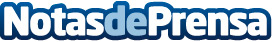 COTTET: El entrenamiento visual, ayuda clave para mejorar el rendimiento escolar Hay síntomas y signos que pueden estar relacionados directamente con un problema visual, que no se puede solucionar únicamente con el uso de gafas, pero sí con un entrenamiento visual. Especialistas recomiendan la realización de exploraciones optométricas periódicas para detectar a tiempo posibles problemas de visión. Uno de cada tres casos de fracaso escolar se relaciona con un problema de visión no identificadoDatos de contacto:Mariví Escamilla Fernández610370570Nota de prensa publicada en: https://www.notasdeprensa.es/cottet-el-entrenamiento-visual-ayuda-clave Categorias: Nacional Educación Madrid Cataluña Infantil Ocio para niños http://www.notasdeprensa.es